IEEE P802.15Wireless Personal Area NetworksTable of Contents1.	Overview	41.1	General	41.2	Scope	41.3	Purpose	42.	Normative References	43.	Definitions	44.	Acronyms and Abbreviations	45.	General Description	45.1	Introduction	45.2	Architecture	45.2.1	Physical layer (PHY)	45.2.2	MAC sublayer	45.3	Functional Overview (Informative)	45.4	Concept of Primitives	46.	PHY Specification(s)	46.1	General requirements and definitions	46.1.1	Operating frequency range	46.1.2	Channel assignments	56.1.3	Minimum long interframe spacing (LIFS) and short interframe spacing (SIFS) periods	56.1.4	RF power measurement	56.1.5	Transmit power	56.1.6	Out-of-band spurious emission	56.1.7	Receiver sensitivity definitions	56.2	PHY service specifications	66.3	PPDU format	66.3.1	Synchronization Header (SHR)	66.3.2	PHY Header (PHR)	76.3.3	Data Payload ( PSDU)	86.4	PHY constants and PIB attributes	86.4.1	PHY constants	86.4.2	PHY PIB attributes	86.5	2450 MHz PHY specifications	106.6	868/915 MHz band binary phase-shift keying (BPSK) PHY specifications	106.7	868/915 MHz band (optional) amplitude shift keying (ASK) PHY specifications	106.8	868/915 MHz band (optional) O-QPSK PHY specifications	106.9	OFDM PHY Specifications	106.9.1	Data rate	106.9.2	Modulation	106.9.3	Radio Specification	176.10	General radio specifications	186.10.1	TX-to-RX turnaround time	186.10.2	RX-to-TX turnaround time	186.10.3	Error-vector magnitude (EVM) definition	186.10.4	Transmit center frequency tolerance	186.10.5	Transmit power	196.10.6	Receiver maximum input level of desired signal	196.10.7	Receiver Energy Detection (RSSI)	196.10.8	Link quality indicator (LQI)	196.10.9	Clear channel assessment (CCA)	197.	MAC Sublayer Specification	197.1	MAC sublayer service specification	207.1.1	MAC data service	207.1.2	MAC management service	207.1.3	MAC enumeration description	207.2	MAC constants and PIB attributes	207.2.1	MAC constants	207.2.2	MAC PIB attributes	207.3	MAC functional description	207.3.1	Channel access	207.3.2	Starting and maintaining SUN networks	207.4	Message sequence charts illustrating MAC-PHY interaction	20DRAFT TOCOverviewGeneralScopePurposeNormative References Definitions Acronyms and Abbreviations General Description IntroductionArchitecture Physical layer (PHY) MAC sublayerFunctional Overview (Informative)	Concept of PrimitivesPHY Specification(s)General requirements and definitions The PHY is responsible for the following tasks:Activation and deactivation of the radio transceiverEnergy detection (ED) within the current channelLink quality indicator (LQI) for received packetsClear channel assessment (CCA) for carrier sense multiple access with collision avoidance(CSMA-CA)Channel frequency selectionData transmission and receptionThis document  specifies the an OFDM PHY that can be used in the 800/900MHz band as well as the 2.4GHz band and optionally in conjunction with the PHY’s defined in previous versions of the standard.Operating frequency rangeThis standard is intended to conform to established regulations in Europe, Japan, Canada, and the United States. The regulatory documents listed below are for information only and are subject to change and revision at any time. Devices conforming to this standard shall also comply with specific regional legislation. Additional regulatory information is provided in Annex F.Europe:Approval standards: European Telecommunications Standards Institute (ETSI)Approval authority: National type approval authoritiesJapan:Approval standards: Association of Radio Industries and Businesses (ARIB)Approval authority: Ministry of Public Management, Home Affairs, Posts and Telecommunications (MPHPT)United States:Approval standards: Federal Communications Commission (FCC), United StatesDocument: FCC CFR47, Section 15.xxxCanada:Approval standards: Industry Canada (IC), CanadaDocument: GL36 [B32]Channel assignmentsTBD   Channel spacing is 300 kHzMinimum long interframe spacing (LIFS) and short interframe spacing (SIFS) periods RF power measurementUnless otherwise stated all RF power measurements, either transmit or receive, shall be made at the appropriate transceiver to antenna connector. The measurements shall be made with equipment that is either matched to the impedance of the antenna connector or corrected for any mismatch. For devices without an antenna connector, the measurements shall be interpreted as effective isotropic radiated power (EIRP) (i.e., a 0 dBi gain antenna), and any radiated measurements shall be corrected to compensate for the antenna gain in the implementation.Transmit power The maximum transmit power shall conform to local regulations. Refer to Annex F for additional information on regulatory limits. A compliant device shall have its nominal transmit power level indicated by its PHY parameter, phyTransmitPower (see 6.4).Out-of-band spurious emissionThe out-of-band spurious emissions shall conform to local regulations. Refer to Annex F for additional information on regulatory limits on out-of-band emissions.Receiver sensitivity definitionsThe receiver sensitivity definitions used throughout this standard are defined in Table belowPHY service specifications 6.2.1 	PHY data service 6.2.2 	PHY management service6.2.3 	PHY enumerations description PPDU formatFor convenience, the PPDU packet structure is presented so that the leftmost field as written in this standard shall be transmitted or received first. All multiple octet fields shall be transmitted or received least significant octet first and each octet shall be transmitted or received least significant bit (LSB) first. The same transmission order should apply to data fields transferred between the PHY and MAC sublayer.Each PPDU packet consists of the following basic components:A synchronization header (SHR), which allows a receiving device to synchronize and lock onto the bit streamA PHY header (PHR), which contains frame length informationA variable length payload, which carries the MAC sublayer frameThe PPDU packet structure shall be formatted as illustrated belowSynchronization Header (SHR) The Synchronization Header is a binary sequence used to drive a BPSK modulator running at 100 kbps and is used to obtain frequency and time synchronization.Preamble FieldThe preamble field is a 1 0 1 0 sequence of variable length described by phySHRDuration.SFD fieldThe SFD field is an extended 7 bit Barker word used to signify the start of the PHY Header. The SFD fields are inverted SFD fields as shown in the definition below.The first SFD is can be used to wake up the processor, while the second SFD and the SFD can be used to perform fine frequency sync.PHY Header (PHR)The PHY header shall be added after the SHR to convey information about both the PHY and the MAC that is needed at the receiver in order to successfully decode the PSDU.  The PHY Header shall be transmitted at the lowest bit rate of 22.5 kbps.Rate field The rate field shall have the following valuesLength fieldThis field describes the length of the PHY payload in octets.  Scrambler bitsTBDMessage typeThe Message type field describes the type of messageHeader Check SequenceThe Header Check Sequence is a 16 bit CRC to verify the validity of the received PHY HeaderTail bitsThe tail bit fields are required to return the convolutional encoder to the “zero state”. This procedure improves the error probability of the convolutional decoder, which relies on the future bits when decoding the message stream. The tail bit fields in the PHY header shall consist of four non-scrambled zeros.Data Payload ( PSDU)The Data Payload contains the data to be transmitted as well as a CRC for integrity checking and tail bits to ensure optimal decoding.  The data payload is encoded according to the data rate required.Frame Payload FieldContains the data payloadCRC FieldThe CRC field is a 32 bit CRC taken over the data payload to validate the integrity of the payloadTail bitsThe tail bit fields are required to return the convolutional encoder to the “zero state”. This procedure improves the error probability of the convolutional decoder, which relies on the future bits when decoding the message stream. The tail bit fields in the PSDU shall consist of four non-scrambled zeros.PHY constants and PIB attributesPHY constantsThe constants that define the characteristics of the PHY are presented in Table 22. These constants are hardware dependent and cannot be changed during operation.PHY PIB attributes The PHY PIB comprises the attributes required to manage the PHY of a device. The attributes contained in the PHY PIB are presented in Table 23. Attributes marked with a dagger (†) are read-only attributes  (i.e., attribute can only be set by the PHY), which can be read by the next higher layer using the PLME-GET.request primitive. Attributes marked with an asterisk (*) have specific bits that are read-only attributes  (i.e., attribute can only be set by the PHY), which can be read by the next higher layer using the PLME-GET.request primitive and other bits that can be read or written by the next higher layer using the PLME-GET.request or PLME-SET.request primitives, respectively. All other attributes can be read or written by the next higher layer using the PLME-GET.request or PLME-SET.request primitives, respectively.2450 MHz PHY specifications868/915 MHz band binary phase-shift keying (BPSK) PHY specifications868/915 MHz band (optional) amplitude shift keying (ASK) PHY specifications868/915 MHz band (optional) O-QPSK PHY specificationsOFDM PHY SpecificationsData rateThe following data rates and modulation methods are supportedModulation Reference Modulator  DiagramThe section describes the techniques for converting the binary message data into the final symbol to be transmitted. Data is convolutionally encoded, optionally punctured, interleaved and mapped onto a number of PSK constellations dependent upon the data rate. For data rates of 180 kbps and higher a π/4 DQPSK constellation shall be used, for data rates of 120 kbps and lower a DPSK constellation is used.  These constellations are spread in frequency, according to the data rate, and mapped onto inputs to a 16 point IFFT for conversion to a time domain sequence. Finally a cyclic prefix is added before up-sampling and mixing to the channel frequency.DBPSK ModulationB(m) denotes the modulation bit of a sequence to be transmitted, where m is the bit number. The sequence of modulation bits shall be mapped onto a sequence of modulation symbols S(k), where k is the corresponding symbol number.The modulation symbol S(k) shall result from a differential encoding. This means that S(k) shall be obtained by applying a phase transition Dφ(k) to the previous modulation symbol S(k-1), hence, in complex notation:S(k) = S(k-1)exp(jDφ(k))S(0) = 1The above expression for S(k) corresponds to the continuous transmission of modulation symbols carried by an arbitrary number of bursts. The symbol S(0) is the symbol before the first symbol of the first burst and shall be transmitted as a phase reference.In the case of DBPSK modulation, the phase transition Dφ(k) shall be related to the modulation bits as shown in the table below.π/4 DQPSK ModulationB(m) denotes the modulation bit of a sequence to be transmitted, where m is the bit number. The sequence of modulation bits shall be mapped onto a sequence of modulation symbols S(k), where k is the corresponding symbol number.The modulation symbol S(k) shall result from a differential encoding. This means that S(k) shall be obtained by applying a phase transition Dφ(k) to the previous modulation symbol S(k-1), hence, in complex notation:S(k) = S(k-1)exp(jDφ(k))S(0) = 1The above expression for S(k) corresponds to the continuous transmission of modulation symbols carried by an arbitrary number of bursts. The symbol S(0) is the symbol before the first symbol of the first burst and shall be transmitted as a phase reference.In the case of π/4-DQPSK modulation, the phase transition Dφ(k) shall be related to the modulation bits as shown in the table below.OFDM ModulationThe discrete-time signal, sn[k], shall be created by taking the IDFT of the stream ofcomplex values as follows:Where  is the  complex value in the set of  data sets to be transformed. When no frequency spreading is used the mapping of the data symbols  onto the IFFT inputs is shown below.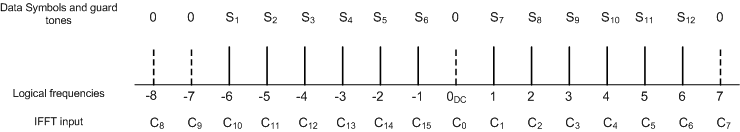 Cyclic PrefixA cyclic prefix is appended to the beginning of the symbol to preserve the requirement that the channel imposes circular convolution on the signal when multipath delay is present. This is accomplished by copying the last 4 samples of the IFFT output and appending it as shown in the diagram below.Implementation ConsiderationsA common way to implement an inverse discrete Fourier transform is by using an inverse Fast Fourier Transform (IFFT) algorithm. The logical frequency subcarriers 1 to 6 are mapped to the same numbered IFFT inputs, while the logical frequency subcarriers –6 to –1 are mapped into IFFT inputs 10 to 15, respectively. The rest of the inputs, 7 to 9 and the 0 (DC) input, are set to zero. The subcarrier falling at DC (0 th subcarrier) is not used to avoid difficulties in DAC and ADC offsets and carrier feed-through in the RF chain. DemodulationTypically demodulation does not require explicit channel estimates or channel tracking and demodulation of the OFDM symbol can be achieved by using a 16 point FFT and differentially demodulating the corresponding tones of each successive symbol.  However the standard allows for more sophisticated coherent demodulation if this is warranted in the opinion of the implementor.Frequency Spreading and De-spreadingAs a measure to improve robustness two levels of spreading the data across frequency shall be used2x Frequency SpreadingThe complex differentially encoded symbols S1 through S6 are mapped directly to the lower set of tones, whereas they are flipped and conjugated before being mapped to the upper set of tones as shown in the diagram. This simple process enforces Hermitian symmetry and guarantees that the time domain waveform is real only, with no imaginary components.  This has advantages for simplification of the transmitter hardware for devices that support only lower data rates.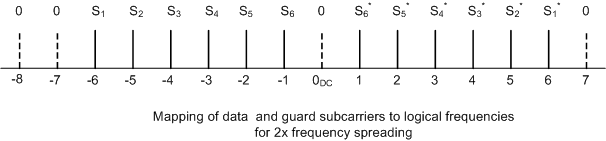 2x Frequency De-spreadingDe-spreading is accomplished using the reverse process of conjugation and combining.  It is not the intention to prescribe the receiver structure, however the diagram below gives an example of a simple receiver structure to illustrate the process of differential demodulation and combination of soft decisions.  4x Frequency SpreadingThe complex differentially encoded symbols S1 through S3 replicated and mapped onto the lower set of tones, whereas they are flipped and conjugated before being mapped to the upper set of tones as shown in the diagram. This simple process enforces Hermitian symmetry and guarantees that the time domain waveform is real only, with no imaginary components.  This has advantages for simplification of the transmitter hardware for devices that support only lower data rates.4x Frequency De-spreadingDe-spreading is accomplished using the reverse process of conjugation and combining.  It is not the intention to prescribe the receiver structure, however the diagram below gives an example of a simple receiver structure to illustrate the process of differential demodulation and combination of soft decisions.  Convolutional EncoderRobustness against channel errors is provided by a convolutional encoder and puncturing matrices to achieve the desired code rate as described by Hagenauer in [1].The convolutional encoder shall use the rate R = ½ code with generator polynomials, g0 = 23 , g1 = 35. The bit denoted as “A” shall be the first bit generated by the encoder, followed by the bit denoted as “B”.PuncturingAdditional coding rates are derived from the “mother” rate R = ½ convolutional code by employing “puncturing”. Puncturing is a procedure for omitting some of the encoded bits at the transmitter (thus reducing the number of transmitted bits and increasing the coding rate) and inserting a dummy “zero” metric into the decoder at the receiver in place of the omitted bits. The puncturing patterns are illustrated in the following figure. For the last block of bits, the process shall be stopped at the point at which encoder output bits are exhausted, and the puncturing pattern applied to the partially filled block.The PLCP header shall be encoded using a coding rate of R = 1/2. The encoder shall start from the “all zero state”. After the encoding process for the PLCP header has been completed, the encoder shall be reset to the “all zero state” before the encoding starts for the PSDU; in other words, the encoding of the PSDU shall also start from the “all zero state”. The PSDU shall be encoded using the appropriate coding rate of R = 1/2, 4/5.Bit InterleavingThe coded and padded bit stream shall be interleaved prior to modulation to provide robustness against burst errors. The size of the interleaver is variable depending upon the message length but shall not exceed 512 bits.Radio SpecificationOperating Frequency RangeThe OFDM PHY will operate in the 800/900MHz band and in the 2.4GHz ISM band.Transmit PSD MaskThe transmitted spectral mask shall have break points at the following emissions levels relative to the maximum spectral density of the signal0 dBr from -125 kHz to 125 kHz around the center frequency-18 dBr at 175 kHz frequency offset -30 dBr at 300 kHz frequency offset and aboveFor all other intermediate frequencies, the emissions level is assumed to be linear in the dB scale. The transmitted spectral density of the transmitted signal shall fall within the spectral mask, as shown in the figure below. Dependent on local regulations, additional limitations on the permitted transmissions and on the absolute transmit power levels may apply. These regulations are not described in this standard.Symbol RateThe OFDM symbol rate shall be 15 ksymbols/sReceiver SensitivityUnder the conditions specified in 6.1.7, a compliant device shall be capable of achieving a sensitivity ofTBD dBm or better.Receiver Jamming ResistanceTBDClock SynchronizationThe transmit center frequencies and the symbol clock frequency shall be derived from the same reference oscillator.General radio specificationsTX-to-RX turnaround time The TX-to-RX turnaround time shall be less than or equal to aTurnaroundTime (see 6.4.1).The TX-to-RX turnaround time is defined as the shortest time possible at the air interface from the trailingedge of the last chip (of the last symbol) of a transmitted PPDU to the leading edge of the first chip (of thefirst symbol) of the next received PPDU.The TX-to-RX turnaround time shall be less than or equal to the RX-to-TX turnaround time.RX-to-TX turnaround time The RX-to-TX turnaround time shall be less than or equal to aTurnaroundTime (see 6.4.1).The RX-to-TX turnaround time is defined as the shortest time possible at the air interface from the trailingedge of the last chip (of the last symbol) of a received PPDU to the leading edge of the first chip (of the firstsymbol) of the next transmitted PPDU.Error-vector magnitude (EVM) definitionEVM calculation as per 6.9.3 of the 2006 amendment.The relative constellation RMS error, averaged over all subcarriers of the OFDM symbols and over all of the frames, shall not exceed the values given in the table below.Transmit center frequency toleranceThe transmitted center frequency tolerance shall be ±20 ppm maximum.Transmit power A device shall provide support for transmit power control (TPC). This functionality can be used with the objective of minimizing the transmit power spectral density, while still providing a reliable link for the transfer of information.Receiver maximum input level of desired signalReceiver Energy Detection (RSSI)A device may indicate the strength in decibels of the incoming signal. The RSSI is a monotonically increasing function of the energy received at the antenna. It is a value between 0 and 255.Link quality indicator (LQI) A device shall be capable of estimating the link quality (LQE) of the received channel, where the link quality shall be defined as an estimate of the SNR available after the FFT and will include all implementation losses associated with that particular receiver architecture (quantization noise, channel estimation errors, etc.). Devices shall be capable of estimating values in the range from -6 dB to +23 dB. All estimated values, when measured under static channel conditions, shall be monotonically increasing with signal strength over the entire reporting range. Note that the estimates may exhibit saturation behavior at values higher than tbd3 dB. Finally, the link quality estimates shall be made on a packet-by-packet basis.The LQE is reported using the Link Quality Indicator (LQI) using the following mapping tableClear channel assessment (CCA)The start of a valid OFDM transmission at a receiver level equal to or greater than the minimum sensitivity for a 22.5kbps transmission shall cause CCA to indicate that the channel is busy with a probability > 90% within CCA DetectTime.MAC Sublayer Specification MAC sublayer service specification MAC data service MAC management serviceMAC enumeration descriptionMAC constants and PIB attributesMAC constants MAC PIB attributes MAC functional description Channel accessStarting and maintaining SUN networksMessage sequence charts illustrating MAC-PHY interaction Annex A (normative) Service-specific convergence sublayer (SSCS)A.1 	IEEE 802.2 convergence sublayer A.1.1 MA-UNITDATA.request A.1.2 MA-UNITDATA.indication                                                                                                           A.1.3 MA-UNITDATA-STATUS.indicationAnnex D (normative) Protocol implementation Conformance statement (PICS) proformaD.1 	IntroductionD.1.1 ScopeD.1.2 PurposeD.2 	Abbreviations and special symbolsD.3 	Instructions for completing the PICS proformaD.4 	Identification of the implementationD.5 	Identification of the protocol D.6 	Global statement of conformance D.7	PICS proforma tablesD.7.2 Major capabilities for the PHYD.7.3 Major capabilities for the MAC sublayer Annex E (informative) Coexistence with other IEEE standards and proposed standardsE.1	 IntroductionE.2 	Standards and proposed standards characterized for coexistenceE.3 	General coexistence issuesE.3.1 	Clear channel assessment (CCA)E.3.2 	ModulationE.3.2.1 	2400 MHz band PHY E.3.2.2 	800/900 MHz band PHYsE.3.3 	ED and LQIE.3.4 	Low duty cycleE.3.5 	Transmit power E.3.6 	Channel alignment E.3.7 	Dynamic channel selection E.3.8 	Neighbor network capabilityE.4 	2400 MHz band coexistence performanceE.4.1 Assumptions for coexistence quantification 	E.4.2 BER modelE.4.3 Coexistence simulation resultsE.5 	800/900 MHz bands coexistence performance E.5.1 Victims and assailantsE.5.2 BandwidthE.5.3 Path loss model E.5.4 Temporal modelE.5.5 Coexistence assurance results for different PHY options proposed Annex F (informative) IEEE 802.15.4G regulatory requirements F.1 	IntroductionF.2 	Applicable  (FCC) rules (900 MHz, 2400 MHz)F.3 	Applicable European rules (868 MHz, 2400 MHz, Other)F.4 	Applicable rules from other Countries as agreed uponF.5 	Emissions specification analysis with respect to known worldwide regulations F.6 	Summary of out-of-band spurious emissions limits F.7 	Phase noise requirements inferred from regulatory limitsF.8 	Summary of transmission power levels Annex G (informative) Bibliography G.1 	GeneralG.2 	Regulatory documents ProjectIEEE P802.15 Working Group for Wireless Personal Area Networks (WPANs)IEEE P802.15 Working Group for Wireless Personal Area Networks (WPANs)TitleDate Submitted[1 May, 2009][1 May, 2009]Source[]
[]
[Pleasanton, CA]Voice:	[  (925) 997 0576 ]
Fax:	[   ]
E-mail:	[Shearer_inc @ yahoo.com   ]Re:[802.15.4g] TG4g Call for Proposals, 2 February, 2009[802.15.4g] TG4g Call for Proposals, 2 February, 2009AbstractThis document describes the details of a low complexity OFDM PHY that is being proposed to the TG4g group. It conforms to the suggested TOC documented suggested.This document describes the details of a low complexity OFDM PHY that is being proposed to the TG4g group. It conforms to the suggested TOC documented suggested.PurposeDiscussion within the task groupDiscussion within the task groupNoticeThis document has been prepared to assist the IEEE P802.15.  It is offered as a basis for discussion and is not binding on the contributing individual(s) or organization(s). The material in this document is subject to change in form and content after further study. The contributor(s) reserve(s) the right to add, amend or withdraw material contained herein.This document has been prepared to assist the IEEE P802.15.  It is offered as a basis for discussion and is not binding on the contributing individual(s) or organization(s). The material in this document is subject to change in form and content after further study. The contributor(s) reserve(s) the right to add, amend or withdraw material contained herein.ReleaseThe contributor acknowledges and accepts that this contribution becomes the property of IEEE and may be made publicly available by P802.15.The contributor acknowledges and accepts that this contribution becomes the property of IEEE and may be made publicly available by P802.15.TermDefinitionConditionPacket Error RateAverage fraction of transmitted packets that are not correctly received.Average is measured using random PSDU Data of length 100, 1000 and 2047 octetsReceiver sensitivityThreshold input signal power that yields a specified PER for packets of specified lengths– PSDU length = 100, 1000, 2047 octets– PER < 1%.– Power measured at antenna terminals.– Interference not present.Bit #01234567SFD11100101SFD00011010Rate field  (3 bits)Data Rate (kb/s)022.514529031204180524063607ReservedMessage typeType0RTS   Request to send1CTS   Clear to send2ACK  Acknowledge3NAK  Not  Acknowledge4Data Packet5 - 7ReservedConstantDescriptionValueaMaxPHYPacketSizeThe maximum PSDU size (in octets) the PHY shall be able to receive2047aTurnaroundTimeRX-to-TX or TX-to-RX maximum turnaround time (in symbol periods)3 symbols  (200us)phyCurrentChannel0x00IntegerThe RF channel to use for all following transmissions and receptionsphyChannelsSupported†0x01ArrayThe array is composed of R rows, each of which is a bit string with the following properties: The 5 MSBs (b27, …, b31) indicate the channel page, and the 27 LSBs (b0, b1, …, b26) indicate the status (1=available, 0=unavailable) for each of the up to 27 valid channels (bk shall indicate the status of channel k as in 6.1.2) supported by that channel page. The device only needs to add the rows (channel pages) for the PHY(s) itphyTransmitPower*0x02BitmapThe 2 MSBs represent the tolerance on the transmit power: 00 = ± 1 dB 01 = ± 3 dB 10 = ± 6 dB and shall be read-only. The 6 LSBs, which may be written to, represent a signed integer in twos-complement format, corre- sponding to the nominal transmit power of the device in decibels rela- tive to 1mW. The lowest value of phyTransmitPower is interpreted as less than or equal to –32 dBm.phyCCAMode0x03IntegerThe CCA mode (see 6.9.9).phyCurrentPage0x04IntegerThis is the current PHY channel page. This is used in conjunction with phyCurrentChannel to uniquely identify the channel currently being usedphyMaxFrameDuration†0x05IntegerThe maximum number of symbols in a frame: = phySHRDuration + ceiling([aMaxPHYPacketSize + 1] x phySymbolsPerOctet)phySHRDuration†0x06IntegerThe duration of the synchronization header (SHR) in symbols for the current PHY.phySymbolsPerOctet†0x07Float0.33, 0.5, 0.66, 1, 1.33, 2.66, 5.33The number of symbols per octet for the current PHYData Rate (kbps)ModulationCode RateComment360pi/4 DQPSKuncoded240pi/4 DQPSK2/3180pi/4 DQPSK1/2120DBPSK2/390DBPSK1/245DBPSK1/42x Frequency spreading22.5DBPSK1/84x Frequency spreadingB(k)Dφ(k)0-π/21+π/2B(2k-1)B(2k)Dφ(k)11-3π/401+3π/400+π/410-π/4ModulationRelative constellation error (dB)DBPSK-9dB  (~35%)π/4 DQPSK	-12dB  (~25%)TXPWR_LEVELTransmit Power 0tbd1234567LQIDescription0Link Quality too poor to be estimated1..30LQI = (LQE + 7)   dB31Link Quality Saturated